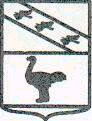 Льговский Городской Совет депутатов 	Р Е Ш Е Н И Е		от 28 апреля 2022 года  № 41О досрочном прекращении полномочий депутатом Льговского Городского Совета депутатов по одномандатному избирательному округу №9 Широких Александром Сергеевичем	Руководствуясь статьей 40 Федерального закона от 06.10.2003 №131-ФЗ "Об общих принципах организации местного самоуправления в Российской Федерации", статьей 28 Устава муниципального образования «Город Льгов» Курской области, в соответствии с заявлением от 19 апреля 2022 года депутата Льговского Городского Совета депутатов по одномандатному избирательному округу №9 Широких Александра Сергеевича о сложении полномочий депутата Льговского Городского Совета депутатов по собственному желанию, Льговский Городской Совет депутатов РЕШИЛ:  1. Считать досрочно прекращенными полномочия депутата Льговского Городского Совета депутатов по одномандатному избирательному округу №9 Широких Александра Сергеевича с 28 апреля 2022 года, по основаниям, предусмотренным пунктом 2 части 1 статьи 28 Устава муниципального образования «Город Льгов» Курской области (отставка по собственному желанию). 2. Настоящее Решение вступает в силу со дня его официального опубликования.Председатель Льговского Городского Совета депутатов                                                      Ю.П. Скобелев